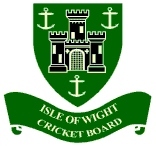 ISLE OF WIGHT CRICKET BOARDBoard Meeting MinutesTuesday 27th July 2021 Richard Webb (RW)	Treasurer							Not PresentMeeting ended 9.25pmNext meeting August 24th 6.30pm Board Members – Directors	Chair		Kate Barton (KB)Vice Chair	Duncan Mills (DM)Director	Martyn Richards (MR) Director	Dave Pratt (DP)Director	Dave Cox (DC)Director	Hugh Wells (HW)Director	Claire Everard (CE)Director	Ben White (BW)Director 	Hugh Griffiths	(HG)Present/ApologiesPresentPresentPresentApologiesPresentPresentPresentPresentPresentInvited:Stuart Chatfield (SC) Cricket Development Manager (via zoom)Andy Woodward (AW) Head of Performance and EPP Head CoachPresent/ApologiesPresentPresentAgenda ItemDiscussion PointsAction Welcome, Thanks and apologiesDavid PrattMinutes from previous meeting. All agreed Stuart to post to websitePrevious minutes actions:Action Points from the meetings held in Jan, Feb, March, Apr, MayAction Points from the meetings held in Jan, Feb, March, Apr, MayAction Points from the meetings held in Jan, Feb, March, Apr, MayAction Points from the meetings held in Jan, Feb, March, Apr, MayAgenda Item Action Point Action Point Individual responsibleUpdateRAG RATING January 2.8SC to send out current list of coaches + qualifications to ALLSC to send out current list of coaches + qualifications to ALLSCRecipients are unable to open doc: SC to send out current copy to ALL and resend whenever it is updated. Amber2.12DM,HG,MR MR to set up sub group to start looking at current constitution EGM to be set up at a future date re. constitution. Ongoing.DM,HG,MR MR to set up sub group to start looking at current constitution EGM to be set up at a future date re. constitution. Ongoing.DM/HG/MRMR to start the the process and will contact HG+DP for meetingAmberFeb.2.4Peni & Harriet to complete profiles to share on IWCB Website. Will feed back to board later on in year.Peni & Harriet to complete profiles to share on IWCB Website. Will feed back to board later on in year.SCStill nothing updated. I will remove from Actions.AmberMarch10SC/Board members to update the current information held on our website All board/employees to review their relevant pages and rewrite. Deadline 01/04/21 CE will update all board on 12/04/21SC/Board members to update the current information held on our website All board/employees to review their relevant pages and rewrite. Deadline 01/04/21 CE will update all board on 12/04/21MR/DP/AWMR exempt from website photo.I will remove from ActionsRedApr4Safeguarding: Prevent training Safeguarding: Prevent training DM/SCDM ready to start processAmberMay9Invite Giles to group to plan calendar to fit training/school/club cricket matches.Invite Giles to group to plan calendar to fit training/school/club cricket matches.SC/AW/MR/BWLining up club + school programme with County programme. September diary date for planning.RedJunItem 67Website:An estimate of hours required to complete work as per report.A report from Andrew Jasper and request to continue for hourly rate to be agreed. An estimate of hours required to complete work as per report.Claire is preparing a proposal for fees to be paid according to qualification. Awaiting coaches list from SC. Vote to be held remotely when circulatedWebsite:An estimate of hours required to complete work as per report.A report from Andrew Jasper and request to continue for hourly rate to be agreed. An estimate of hours required to complete work as per report.Claire is preparing a proposal for fees to be paid according to qualification. Awaiting coaches list from SC. Vote to be held remotely when circulatedSC/AJCEAll agreedAgreedAgreedGreenGreen10Brading CC are to host two games as we have more home fixtures than grounds to host. The board agreed to support Brading CC and include them for future use of junior representative/ECB matches. Brading CC are to host two games as we have more home fixtures than grounds to host. The board agreed to support Brading CC and include them for future use of junior representative/ECB matches. SCBrading have hosted one match all very successful.One more match booked.Green13C2S Plan 2021/22:A national call on Monday 7th June declared that our programme for 21/22 needs to be submitted by Friday July 2nd.SC asked to organise meeting with Andy Day and Ben White urgentlyC2S Plan 2021/22:A national call on Monday 7th June declared that our programme for 21/22 needs to be submitted by Friday July 2nd.SC asked to organise meeting with Andy Day and Ben White urgentlySCSC asked to organise meeting with Andy Day and Ben White urgentlyGreenSafeguarding: DM has meeting with Claire Bassett and SC this week (30/7) Huge amount of work to do in terms of standards we have agreed to work towards. We will have a clear action plan and time scale after our meeting.Will report back after meetingFinance:Match fees need to be chased up. Possibility of Payment Ap/card readers for future use.It was agreed to exempt senior team all match fees for remainder of season. Agreed by all.Discussion around National Counties competition and our possible inclusion next year. Whether to pay players and how much. Pay scales for different players etc. Stuart has written a proposal letter and has sent to National Counties contact and is waiting for reply. The funding from ECB is shared between teams.Duncan proposed that we scope out costs to finance a team for the season. Agreed Richard Webb has decided to leave as Treasurer at end of September. KB has written to thank him for his services. A replacement was discussed, accountant or bookkeeper? A job description for the role of Treasurer should be written. Stuart volunteered to ask other county boards.RW + CE to continue to chase unpaid match fees.SC to research payment aps.SC to follow up with Huntingdonshire and National Counties contact as dual entry into National Counties.is more likely to be approved than a single entry.AW to speak with Herefordshire for insight into costs.CE to put together a jd with RW help.Website:Some positives comments on the ongoing website build.KB commented on Jaspers Facebook/Instagram posting. Recommended that he be given Twitter log in details and that he is used more on social media posting regularly to increase followers.A long discussion on PlayCricket as to how player stats are consolidated.Administrators are D. Pratt and Stuart. SC asked to give Jasper Twitter log in details.Chance To Shine:Some very nice feedback from schools. Some clubs are struggling and aim will be to feed into these clubs. Ben explained how the coaches inform schools and recommend them to their local clubs.More coaches need to be identified. Coach at school should also assists at the local club.Kit required by many schools. Every secondary school need kit.MR would like to know if there was any negative feedback from schools. SC will send a questionnaire to schools next year for feedback as has done in previous years.C2S would like to see the new agreement when signed. Recording isn’t linked at the moment directly to the money. The information on the system is what C2S will use to decide funding next year.  Duncan queried the coverage of schools and placing of coaches into schools such as Wroxall  (very few pupils) as compared to another with a much larger enrolment and also that the two largest primary schools on the island did not feature at all.Primary school funding will be the same as last year. (£12k) Secondary school funding not yet decided.Proposal from MR for PSSC to continue for 2 years Seconded by CE. Subject to agreement.KB and working party to stock take and distribute equipment to clubs and schools.SC/DM will discuss this on Friday and report next month.SC/BWDraft agreement to be completed by 20th August. Meeting with AD BW + SC to be arranged a.s.a.p.Forward Planning: A yearly planner from 1st Sept to include all deadlines for C2S reports, grant applications, league formation, CPA , AGM voting deadlines etc.  Planner to be kept on Google doc. with easy access.CDM report:ECB are predicting either a 30% increase or a 10% decrease in funding next year. Down on AllStars but up on Dynamos including 59 Girls County grant being introduced 2nd August. 18 months to apply.Lord Taverners require more detail on our application. The programme is not purely coaching cricket but more about personal individual development. We would plan to form two hubs year 1 and three hubs year 2.There could be an untapped resource in mainstream schools if SEN (special educational needs) students are included in the LT disability category.What is the definition of disabled?SC to fwd details of LT job description to AWSC To ask LT if the weekly hours on our application could be reduced.SC to ask LT for their definition of ‘disabled’Performance cricket:First XI are performing well and great success by the 18s against Cornwall and Dorset.Dot ball challenge reached 35.HG offered some publicity for the performance teams in a mini Newsletter sent around to the clubs. Inspire the community with Hugh’s NewsHG to design IW own newsletter and distribute to clubsHugh’s News: Further discussion of HG’s desire to publicise IOW cricket and Ryde School.Newclose looking for touring teams to play. AW offered to form a development team to play against mid-week touring teams at Newclose. Up to 20 fixtures could be playedWomen & Girls:Report postponed due to time.Correspondence:A.O.BFrom PM via MR. Could PM be excused the £60 outstanding training fee charges from his unused Chairman’s bursary?  It was agreed that PM should pay the outstanding amount..